                                                                                               ПРОЄКТ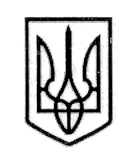 У К Р А Ї Н АСТОРОЖИНЕЦЬКА МІСЬКА РАДАЧЕРНІВЕЦЬКОГО РАЙОНУЧЕРНІВЕЦЬКОЇ ОБЛАСТІВИКОНАВЧИЙ КОМІТЕТР І Ш Е Н Н Я   20 лютого  2024 року                                                                             № Про затвердження Порядку використання у 2024 році коштів, передбачених у місцевому бюджеті Сторожинецької територіальної громадина виконання заходів Програми навчання,підготовки та підвищення кваліфікаціїпрацівників закладів освіти Сторожинецької міської ради  з видачею посвідчення на 2024 - 2025 роки            Керуючись Законами України «Про освіту», «Про повну загальну середню освіту», «Про позашкільну освіту», «Про дошкільну освіту»,  «Про місцеве самоврядування в Україні», рішенням XXXV позачергової  сесії Сторожинецької міської ради  VІІІ скликання від 17.11.2023  №299-35/2023  «Про затвердження « Програми навчання, підготовки та підвищення кваліфікації працівників закладів освіти Сторожинецької міської ради  з видачею посвідчення на 2024 - 2025 роки», з метою професійного розвитку керівного складу, педагогічних працівників відповідно до державної політики у галузі освіти та забезпечення якості освіти, створення безпечного освітнього середовища, доступних умов для соціалізації, розвитку, виховання, навчання дітей,                            виконавчий комітет вирішив: 1. Затвердити Порядок використання у 2024 році коштів, передбачених у місцевому бюджеті Сторожинецької територіальної громади на виконання заходів Програми навчання, підготовки та підвищення кваліфікації працівників закладів освіти Сторожинецької міської ради  з видачею посвідчення на 2024 - 2025 роки, що додається.                                                             Продовження рішення виконавчого комітету                                                  від 20 лютого 2024 року № ___2. Централізованій бухгалтерії Відділу освіти Сторожинецької міської ради здійснювати перерахування коштів відповідно до Порядку використання у 2024 році коштів, передбачених у місцевому бюджеті Сторожинецької територіальної громади  на виконання заходів Програми навчання, підготовки та підвищення кваліфікації працівників закладів освіти Сторожинецької міської ради  з видачею посвідчення на 2024 - 2025 роки.   3. Контроль за виконанням даного рішення покласти на першого заступника міського голови  Ігоря БЕЛЕНЧУКА.Сторожинецький міський голова                        Ігор МАТЕЙЧУК     Виконавець: Начальник Відділу освіти                                         Ярослав СТРІЛЕЦЬКИЙ                                                                                                                                                                       Додаток до рішення                                                                             виконкому Сторожинецької міської ради                                                                            від 20 лютого 2024 №____Порядоквикористання у 2024 році коштів, передбачених у місцевому бюджеті Сторожинецької територіальної громади на виконання заходів    Програми навчання, підготовки та підвищення кваліфікації працівників                   закладів освіти Сторожинецької міської радиз видачею посвідчення на 2024-2025 роки1. Цей Порядок визначає і регулює механізм використання у 2024 році коштів, передбачених у місцевому бюджеті Сторожинецької територіальної громади  на виконання заходів Програми навчання, підготовки та підвищення кваліфікації працівників закладів освіти Сторожинецької міської ради  з видачею посвідчення на 2024 - 2025 роки, затвердженої рішенням XXXV позачергової  сесії Сторожинецької міської ради  VІІІ скликання від 17.11.2023  №299-35/2023  «Про затвердження « Програми навчання, підготовки та підвищення кваліфікації працівників закладів освіти Сторожинецької міської ради  з видачею посвідчення на 2024 - 2025 роки» (далі Програма).2. Головним розпорядником коштів, передбачених у місцевому бюджеті на виконання заходів Програми, є Сторожинецька міська рада. Одержувачами бюджетних коштів – керівний склад, педагогічні працівники, технічний та обслуговуючий персонал закладів освіти Сторожинецької міської ради. 3.  Кошти, передбачені у місцевому бюджеті Сторожинецької територіальної громади на виконання заходів Програми спрямовуються на:1) запровадження концептуальних засад нової системи підготовки та професійного зростання вчителя, створення нової структури школи та формування мережі профільних шкіл;2) підготовку та перепідготовку керівного складу закладів освіти, педагогічних працівників, технічного та обслуговуючого персоналу закладів освіти Сторожинецької міської ради у відповідність із поточними та перспективними потребами освіти Сторожинецької громади;3) отримання якісних освітніх послуг з підвищення кваліфікації керівного складу, педагогічних працівників, технічного та обслуговуючого персоналу закладів освіти Сторожинецької міської ради з відповідним методичним забезпеченням і використанням інноваційних технологій у навчальному процесі;4) забезпечення організації виховного процесу в закладах освіти, створення розвивального освітнього безпечного середовища ;5) поліпшення рівня науково-методичного забезпечення роботи, дослідницької діяльності учнів, підвищення власної професійної компетентності;4. Фінансове забезпечення Програми у 2024 році здійснюється в установленому законодавством порядку за рахунок видатків місцевого бюджету Сторожинецької територіальної громади. Начальник Відділу освіти                                     Ярослав СТРІЛЕЦЬКИЙ Погоджено:Секретар міської ради                                                Дмитро БОЙЧУК Перший заступник міського голови                        Ігор БЕЛЕНЧУК       Начальник відділу організаційної та кадрової роботи                  	                                    Ольга ПАЛАДІЙ Начальник юридичного відділу                                Олексій КОЗЛОВ Начальник відділу документообігу та контролю              	                                               Микола БАЛАНЮК Погоджено:Секретар міської ради                                                Дмитро БОЙЧУК Перший заступник міського голови                        Ігор БЕЛЕНЧУК       Начальник відділу організаційної та кадрової роботи                  	                                    Ольга ПАЛАДІЙ Начальник юридичного відділу                                Олексій КОЗЛОВ Начальник відділу документообігу та контролю              	                                               Микола БАЛАНЮК